Job title:	Shop Supervisor		      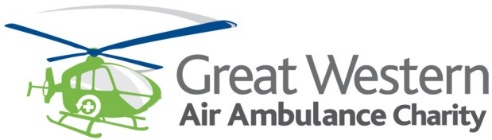 Reports to:	Shop ManagerBased from:	28 Northgate Street, Gloucester, GL1 1SECharity Profile:	We are Great Western Air Ambulance Charity, dedicated to providing air ambulance and critical care services across Bristol, North Somerset, Bath & North East Somerset, Gloucestershire, South Gloucestershire and parts of Wiltshire. From volunteers to Specialist Paramedics, from senior Consultants to retail and fundraising staff, we are a team, working to save lives that would otherwise be lost. We seek to continually develop and adapt our activities to meet the needs of local communities, whilst impacting nationally and influencing global pre-hospital care. Our work is deeply satisfying and every member of the team is committed to this service, and to saving as many lives as we can. Job Summary:	The Shop Supervisor will work within the Retail Team to support GWAAC in generating income and awareness of our charity. The role will assist in the day to day running of the shop. You’ll be increasing sales, generating income for the charity and attracting volunteers and donations.  Hours of work:	24 - 32 hours per week, across 3 - 4 days, to be agreed with successful candidatesDuration:	Permanent Salary:	Up to £19,813 per year FTE, plus performance bonus Major Areas of Responsibility:Assist the Shop Manager and Assistant Manager to run the shopOptimise the sale of donated stock for maximum overall incomeContribute to the collection and solicitation of stock for saleMaintain and enhance the shop’s professional appearance, in line with the GWAAC brandHelp with supervising, mentoring, training and supporting volunteersEnsure the shop is open and operational to scheduleEnsure high standards of customer service are provided to all donors, shoppers and supportersManage informal, day to day complaints, keeping appropriate records for the Shop Manager and escalating where neededBe an active participant in the running of the shop, getting involved in all tasks where neededManage recycling and refuse systems efficiently to maximize income and minimise wasteHelp promote all areas of charity income generation and the charity’s work to shoppersEnsure that all financial controls and procedures are followed, including cash security and bankingMaintain high levels of competency in the operation of EPOS systems and provide induction, training, ongoing support and advice to volunteers using the systemsMaximise Gift Aid declarations and sale of Gift Aid stock within policies and proceduresHelp ensure compliance with all aspects of Health and Safety legislation and risk management in the shop, including raising prompt maintenance requests where neededAttend meetings and training as requiredAdhere to GWAAC’s Code of Conduct, internal policies and procedures and external standards relating to our industry and activities, and foster and promote GWAAC’s values and reputationWorking relationships, contacts and expectations Work with the rest of the retail team, across GWAAC’s shops as required. Forge close working relationships within your team and with the Fundraising and Communications and Marketing and Finance and ICT Teams in particular, to make sure that our shops are integrated and support the charity’s overall activities.Occasionally work unsociable hours, for example attending evening or weekend meetings or travel outside our ‘area’.Maintain an appropriate level of confidentiality, professionalism and discretion at all times.Comply with organisational policies, procedures and internal and external Codes of Conduct, regulations and laws. This description does not attempt to describe all the activities of the post but illustrates the role with examples. It is therefore subject to alteration and development and will be reviewed with management as required.Person specificationEssentialDesirableEducation Evidence of a good standard of general education, to include English and MathsQualifications in relevant field e.g. retail, customer service, health and safetyPrevious experience Significant, demonstrable experience of working in a retail shopExperience of working or volunteering in a charity shopExperience of fundraising, volunteering or working in a charity environmentExperience of building effective relationships with key stakeholders Skills, knowledge, abilityGood ICT and EPOS skillsExcellent customer service skillsKnowledge of one or more of the geographical areas that GWAAC coversFamiliarity with the area the shop is based in and the local retail environmentKnowledge of Gift Aid proceduresKnowledge of confidentiality, GDPR and data protection requirementsValid full UK driving licenceAptitude and personal characteristicsAble to contribute positively to team discussions and workAbility to plan own work, identifying conflicts and establishing priorities in order to meet agreed objectivesAble to meet tight deadlines whilst maintaining accuracy and quality of work and excellent attention to detailReliable, with good attendance and punctualityA can-do attitude, willing to work flexibly, on own initiative and unsupervised to solve problemsCommitted to the vision, values and work of GWAACCommitted to safeguarding, equality, diversity, sustainability and social responsibilityUse of own vehicle